State Float Project Assignment: Using a box (shoe, appliance, toy) , design and make a parade float for the state you have been assigned. Requirements: Your float must include the following: • State name in neat lettering • The state flag • The state symbols - tree, bird, and flower • The state motto • Nickname of the state • Date of statehood Choose at least 1 of the following to include on your float: • A famous landmark or tourist attraction. • Products produced in your state: crops, minerals, manufacturing, etc. • Famous person who calls it their home state. • Typical Scene (such as farm, desert, large city, mountains, etc.) • Recreational activity such as skiing, fishing, or hiking. Purpose: The purpose of this project is to learn about one state through your research. You will plan and create a parade float that will inform other students about your special state. Your float will be displayed along with other fellow students projects.Materials: Parade floats are beautiful and colorful, so be creative! Use tissue paper or construction paper to cover all sides of your box. Models or figures can be used to add interest. Date Due:This is a 3-week assignment to be done outside of class. It will be due in class on April 15, 2015.Your float must be in your classroom before we display them in the elementary courtyard (10:30am). There will be no exceptions. 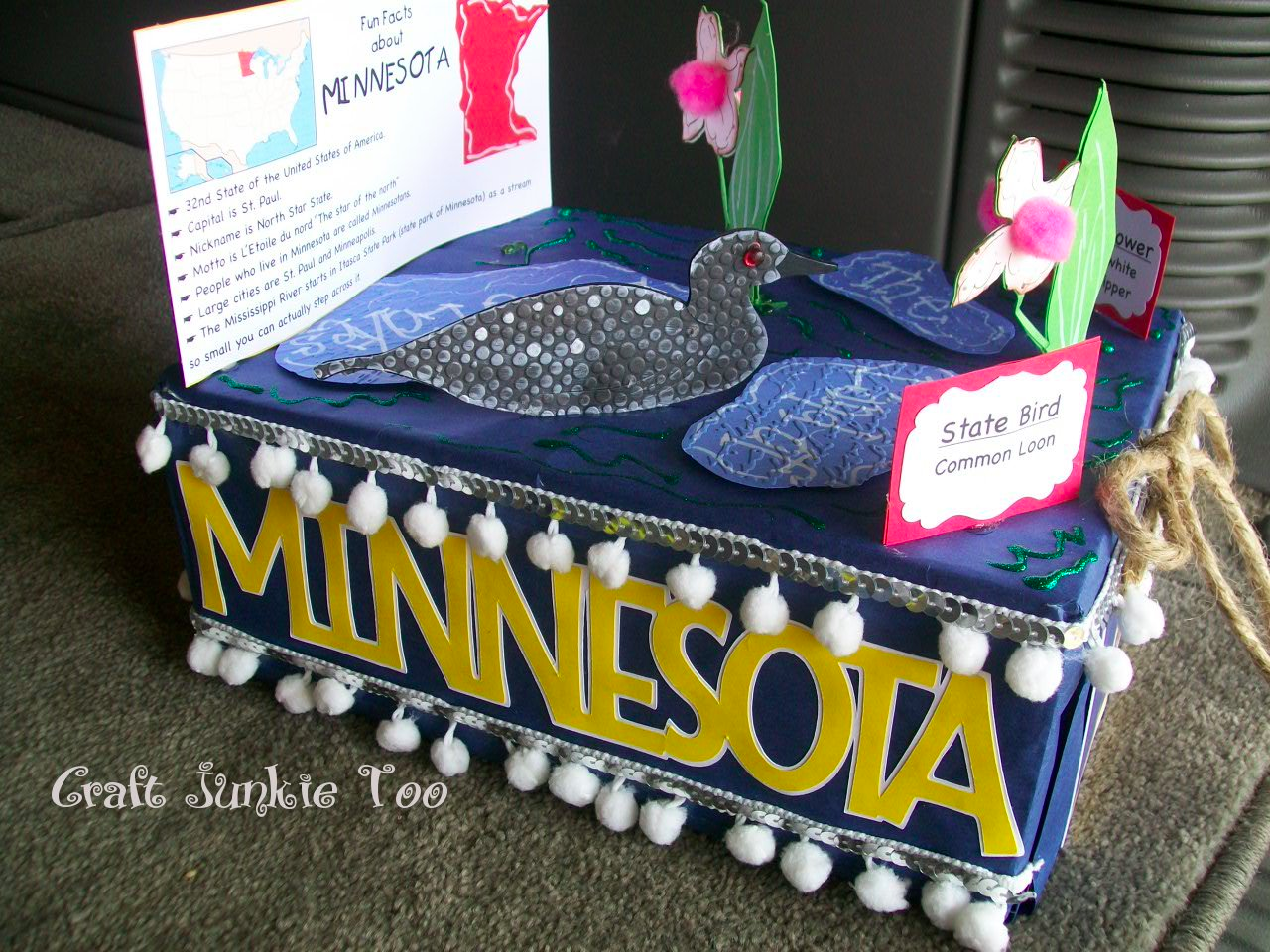 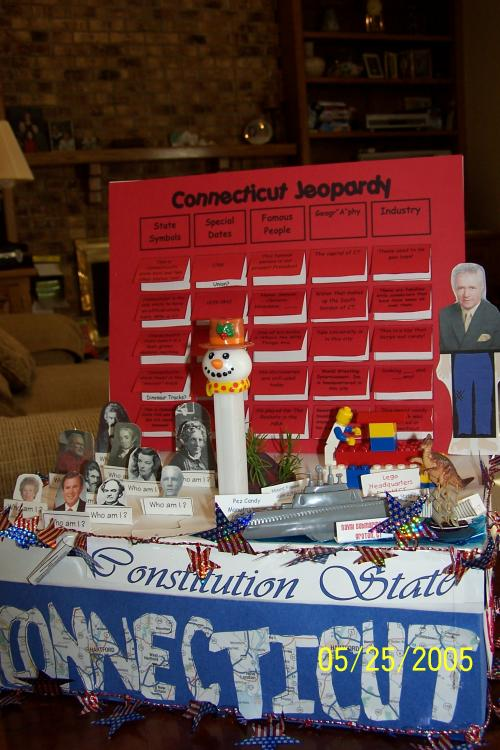 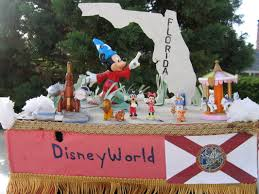 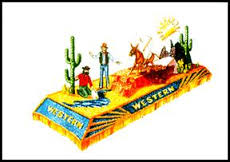 